МУНИЦИПАЛЬНЫЙ ПРОЕКТ 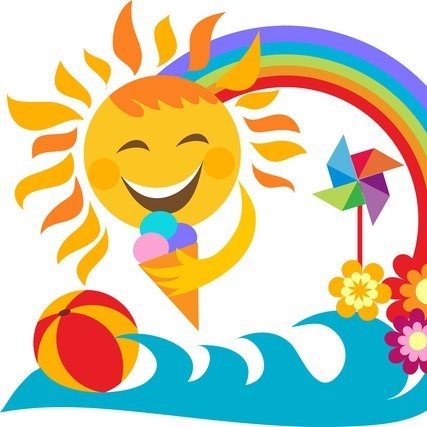 «ШКОЛА. КАНИКУЛЫ» По инициативе Общественного совета по проведению независимой   оценки  качества  оказания  услуг организациями культуры, организациями, осуществляющими образовательную деятельность, готовится к реализации муниципальный проект «Школа. Каникулы»Проект даст старт 01 февраля 2018 года и продлится до 01 сентября 2018 года.Целью проекта является увеличение активности участия детей и подростков в акциях, мероприятиях, проводимых во время летних каникул. Расширение информированности родителей, обучающихся обо всех формах летнего отдыха, организованных на территории района.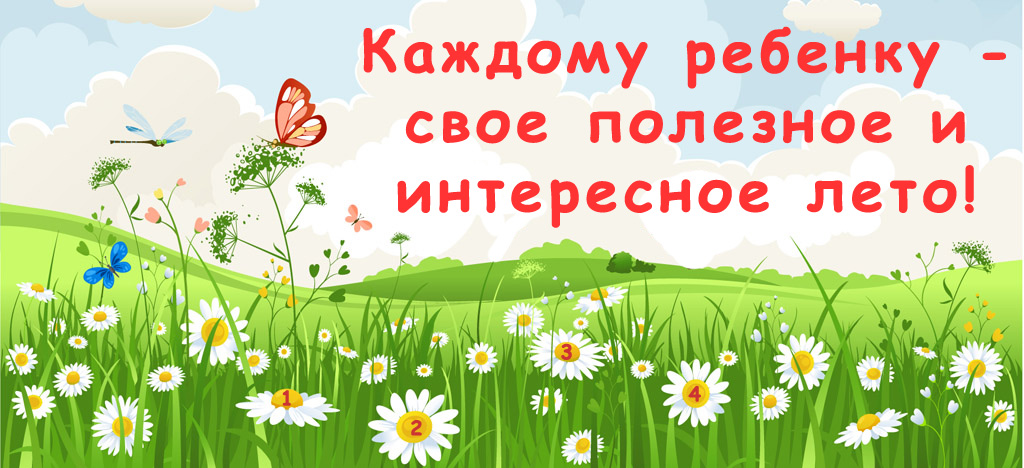 